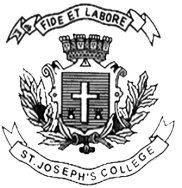 ST. JOSEPH’S COLLEGE (AUTONOMOUS), BENGALURU-27MA JOURNALISM AND MASS COMMUNICATION – IV SEMESTERSEMESTER EXAMINATION: APRIL 2017MC 0316 - International CommunicationTime - 1 1/2 hrs					Max Marks - 35This paper contains ONE printed page and TWO partsI. Write short notes on any FIVE of the following in 100 words each.     (5X3=15)Cultural imperialismNew World Information and Communication OrderThe prevailing Cultural hegemony in media todayUN Declaration on Freedom of InformationThe factors that influence international information flowTransnational news agenciesII. Answer any two questions in about 350-400 words each. 	          (2X10=20)Explain the factors that affected the flow of information among nations before and after World War II.Explain the role of MacBride commission report and the reaction to it by the Western media.Discuss with relevant examples the issue of growing counter flow in global media.MC-0316-B-17